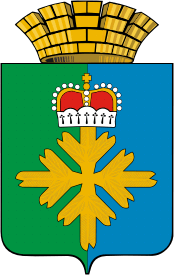 ДУМА ГОРОДСКОГО ОКРУГА ПЕЛЫМЧЕТВЕРТЫЙ СОЗЫВВОСЕМНАДЦАТОЕ   ЗАСЕДАНИЕРЕШЕНИЕот  23.10.2009 г. № _97/18__п. ПелымО Положении о проведении антикоррупционной экспертизынормативных правовых актов и проектов нормативных правовых актов городского округа Пелым       В целях реализации Федерального закона от 25 декабря 2008 года № 273-ФЗ «О противодействии коррупции», Национального плана противодействия коррупции, утвержденного Президентом Российской Федерации 31 июля 2008 года Пр-1568, Федерального закона от 17.07.2009 г № 172-ФЗ «Об антикоррупционной экспертизе нормативных правовых актов и проектов нормативных правовых актов», Постановлением Правительства Свердловской области от 05.03.2009 г №196 «Об утверждении  методики проведения экспертизы проектов нормативных правовых актов и иных документов и целях выявления в них положений, способствующих созданию условий для проявления коррупции», закона Свердловской области от 20 февраля 2009 года № 2-ОЗ «О противодействии коррупции в Свердловской области», рассмотрев представленный  исполняющим  обязанности  главы городского округа Пелым Бобровым А.А.  проект решения Думы городского округа Пелым «О Положении о проведении антикоррупционной экспертизы нормативных правовых актов и проектов нормативных правовых актов городского округа Пелым», руководствуясь статьей 23 Устава городского округа Пелым, Дума городского округа ПелымРЕШИЛА:1. Утвердить Положение о проведении антикоррупционной экспертизы нормативных правовых актов и проектов нормативных правовых актов городского округа Пелым (прилагается).2. Руководителям органов местного самоуправления городского округа Пелым организовать проведение антикоррупционной экспертизы проектов МУП «Редакция газеты «Карпинский рабочий»Зак. 1002 Тир. 200принимаемых муниципальных нормативных правовых актов, а также действующих нормативных правовых актов городского округа Пелым в соответствии с утвержденным Положением.3. Опубликовать настоящее Решение в газете «Северная звезда».4. Контроль за выполнением настоящего Решения  возложить на постоянную комиссию по  местному самоуправлению, культурной и информационной политике.Глава городского округа Пелым                                                                 Ш.Т. АлиевПриложениек Решению Думыгородского округа Пелымот 23.10.2009 г. № 97/18Положениео проведении антикоррупционной экспертизы нормативныхправовых актов и проектов нормативных правовых актовгородского округа ПелымСтатья 1. Общие положения1. Настоящее Положение регулирует отношения, связанные с проведением в городском округе Пелым  (далее - городской округ) антикоррупционной экспертизы нормативных правовых актов  и проектов нормативных правовых актов городского округа Пелым (далее – нормативных правовых актов и проектов нормативных правовых актов).Настоящим Положением определяются:1) понятие и виды антикоррупционной экспертизы, общий порядок ее проведения;2) признаки несовершенства правовых норм, которые создают условия для совершения коррупционных правонарушений (далее - коррупционные признаки);3) порядок проведения антикоррупционной экспертизы;4) правила проведения антикоррупционной экспертизы и оформления заключения по результатам ее проведения.2. В порядке, предусмотренном настоящим Положением, осуществляется проведение антикоррупционной экспертизы нормативных правовых актов, принимаемых органами местного самоуправления городского округа, а также проведение антикоррупционной экспертизы проектов таких нормативных правовых актов.3. Основные понятия, используемые в настоящем Положении:- антикоррупционная экспертиза - выявление в нормативных правовых актах и проектах нормативных правовых актов  признаков несовершенства правовых норм, которые создают условия для совершения коррупционных правонарушений;- коррупционный фактор (признак) - положения нормативных правовых актов, которые могут способствовать проявлениям коррупции при применении нормативного правового акта, в том числе могут быть непосредственной основой коррупционных практик либо создавать условия легитимности коррупционных деяний, допускать или провоцировать их;- коррупциогенная норма – положения нормативных правовых актов, проектов нормативных правовых актов,  содержащие коррупционные факторы.Статья 2. Виды антикоррупционной экспертизы, общий порядок ее проведения1. В городском округе осуществляются внутренняя, научная  и общественная антикоррупционные экспертизы нормативных правовых актов и проектов нормативных правовых актов.2. Внутренняя антикоррупционная экспертиза осуществляется органами местного самоуправления городского округа, их подразделениями, лицами, замещающими муниципальные должности, и (или) муниципальными служащими городского округа.Обязательной внутренней антикоррупционной экспертизе подлежат нормативные правовые акты и проекты нормативных правовых актов по вопросам:1) защиты прав и свобод граждан;2) управления муниципальной собственностью городского округа;3) размещения заказа для муниципальных нужд городского округа;4) предоставления мер поддержки;5) бюджетных правоотношений;6) муниципальной службы в городском округе;7) правового положения органов местного самоуправления и лиц, замещающих муниципальные должности в городском округе.По результатам внутренней антикоррупционной экспертизы составляется письменное заключение, которое подлежит обязательному рассмотрению руководителем соответствующего органа местного самоуправления городского округа.3. Научная антикоррупционная экспертиза нормативных правовых актов и проектов  нормативных правовых актов  осуществляется научными учреждениями, высшими учебными заведениями, экспертами из числа ведущих ученых и специалистов соответствующего профиля, а также иными компетентными организациями и лицами.В качестве независимых экспертов привлекаются ученые и специалисты, не принимавшие непосредственного участия в разработке нормативного правового акта или проекта нормативного правового акта, направляемого для проведения антикоррупционной экспертизы.В качестве независимых экспертов не могут привлекаться депутаты Думы городского округа, иные лица, замещающие муниципальные должности, а также муниципальные служащие.4. Общественная антикоррупционная экспертиза нормативных правовых актов и проектов  нормативных правовых актов  осуществляется общественными комиссиями по противодействию коррупции, иными институтами гражданского общества и гражданами. 5. Материалы научной и общественной антикоррупционных экспертиз носят рекомендательный характер.Статья  3. Коррупционные факторы1. В ходе проведения антикоррупционной экспертизы нормативных правовых актов и проектов  нормативных правовых актов городского округа выявляются следующие основные признаки несовершенства правовых норм, которые создают условия для совершения коррупционных правонарушений:1) отсутствие исчерпывающего перечня документов, представление которых необходимо для реализации субъективного права гражданина или организации, либо критериев определения такого перечня;2) отсутствие порядка принятия решения органом местного самоуправления городского округа, лицом, замещающим муниципальную должность городского округа, муниципальным служащим городского округа (далее - субъект правоприменения) либо указания на нормативный правовой акт, которым устанавливается такой порядок;3) отсутствие исчерпывающего перечня решений, которые субъект правоприменения вправе принять;4) отсутствие исчерпывающего перечня оснований для отказа в реализации субъективного права гражданина или организации.2. Наряду с основными коррупционными факторами (признаками) в ходе проведения антикоррупционной экспертизы выявляются следующие дополнительные коррупционные факторы (признаки):а) факторы, связанные с реализацией полномочий органа местного самоуправления;б) факторы, связанные с наличием правовых пробелов;в) факторы системного характера.3. Факторы, связанные с реализацией полномочий органа местного самоуправления, выражаются в:а) широте дискреционных полномочий - отсутствии или неопределенности сроков, условий или оснований принятия решения, наличии дублирующих полномочий  органов местного самоуправления (их должностных лиц);б) определении компетенции по формуле «вправе» - диспозитивном установлении возможности совершения органами местного самоуправления (их должностными лицами) действий в отношении граждан и организаций;в) наличии завышенных требований к лицу, предъявляемых для реализации принадлежащего ему права, - установлении неопределенных, трудновыполнимых и обременительных требований к гражданам и организациям;г) злоупотреблении правом заявителя  органами местного самоуправления (их должностными лицами) - отсутствии четкой регламентации прав граждан и организаций;д) выборочном изменении объема прав - возможности необоснованного установления исключений из общего порядка для граждан и организаций по усмотрению  органов местного самоуправления (их должностных лиц);е) чрезмерной свободе подзаконного нормотворчества - наличии бланкетных и отсылочных норм, приводящем к принятию подзаконных актов, вторгающихся в компетенцию  органа местного самоуправления, принявшего первоначальный нормативный правовой акт;ж) принятии нормативного правового акта сверх компетенции - нарушении компетенции  органов местного самоуправления (их должностных лиц) при принятии нормативных правовых актов;з) заполнении законодательных пробелов при помощи подзаконных актов в отсутствие законодательной делегации соответствующих полномочий - установлении общеобязательных правил поведения в подзаконном акте в условиях отсутствия закона;и) юридико-лингвистической неопределенности - употреблении неустоявшихся, двусмысленных терминов и категорий оценочного характера.4. Факторы, связанные с правовыми пробелами, свидетельствуют об отсутствии правового регулирования некоторых вопросов в проекте документа и выражаются в:а) существовании собственно пробела в правовом регулировании - отсутствии в проекте документа нормы, регулирующей определенные правоотношения, виды деятельности и так далее;б) отсутствии административных процедур - отсутствии порядка совершения  органами местного самоуправления (их должностными лицами) определенных действий либо одного из элементов такого порядка;в) отказе от конкурсных (аукционных) процедур - закреплении административного порядка предоставления права (блага);г) отсутствии запретов и ограничений для органов государственной власти или органов местного самоуправления (их должностных лиц) - отсутствии превентивных антикоррупционных норм, определяющих статус государственных (муниципальных) служащих в коррупциогенных отраслях;д) отсутствии мер ответственности органов государственной власти или органов местного самоуправления (их должностных лиц) - отсутствии норм о юридической ответственности служащих, а также норм об обжаловании их действий (бездействия) и решений;е) отсутствии указания на формы, виды контроля за органами государственной власти или органами местного самоуправления (их должностными лицами) - отсутствии норм, обеспечивающих возможность осуществления контроля, в том числе общественного, за действиями органов государственной власти или органов местного самоуправления (их должностных лиц, государственных и муниципальных служащих);ж) нарушении режима прозрачности информации - отсутствии норм, предусматривающих раскрытие информации о деятельности  органов местного самоуправления (их должностных лиц), и порядка получения информации по запросам граждан и организаций.15. Факторами системного характера являются факторы, обнаружить которые можно при комплексном анализе проекта документа, - нормативные коллизии.Нормативные коллизии - противоречия, в том числе внутренние, между нормами, создающие для органов местного самоуправления (их должностных лиц) возможность произвольного выбора норм, подлежащих применению в конкретном случае.На наличие такого коррупционного фактора указывает любой вид коллизии, если возможность ее разрешения зависит от усмотрения  органов местного самоуправления (их должностных лиц).Статья 4. Порядок проведения антикоррупционной экспертизы проектов нормативных правовых актов 1. При подготовке проектов нормативных правовых актов  антикоррупционная экспертиза осуществляется разработчиком такого проекта в форме анализа содержания его норм. Коррупционные факторы (признаки), выявленные в ходе проведения анализа норм проекта нормативного правового акта, должны быть устранены до его внесения в орган или должностному лицу, к полномочиям которого в соответствии с Уставом городского округа отнесено издание соответствующего нормативного правового акта.2. Результаты анализа проекта нормативного правового акта, проведенного в ходе его разработки, отражаются в пояснительной записке к проекту нормативного правового акта в виде утверждения об отсутствии в проекте норм, содержащих коррупционные факторы (признаки).3. В случае, если проект нормативного правового акта в ходе его разработки направлялся для проведения научной и (или) общественной антикоррупционных экспертиз, к пояснительной записке прилагаются соответствующие экспертные заключения. В случае, если в сроки, установленные для проведения научной и (или) общественной антикоррупционных экспертиз, не поступило экспертных заключений, в пояснительной записке указывается, что в результате проведения научной и (или) общественной антикоррупционных экспертиз не выявлено коррупционных признаков.4. После внесения проекта нормативного правового акта в орган или должностному лицу, к полномочиям которого в соответствии с Уставом городского округа отнесено издание соответствующего нормативного правового акта, проводятся внутренняя правовая и антикоррупционная экспертизы проекта нормативного правового акта.5. Результатом проведения внутренней антикоррупционной экспертизы проекта нормативного правового акта является выявление в его нормах коррупционных факторов (признаков) или вывод об их отсутствии.Результаты проведенной антикоррупционной экспертизы проекта нормативного правового акта оформляются в составе заключения, подготавливаемого по итогам проведения его правовой экспертизы, с соблюдением правил, предусмотренных в статье 6 настоящего Положения.6. В случае, если проект нормативного правового акта направлялся для проведения научной и (или) общественной антикоррупционных экспертиз, к проекту наряду с заключением внутренней экспертизы прилагаются соответствующие экспертные заключения. В случае, если в сроки, установленные для проведения научной и (или) общественной антикоррупционных экспертиз, не поступило экспертных заключений, считается, что в результате проведения научной и (или) общественной антикоррупционных экспертиз не выявлено коррупционных признаков.Статья 5. Порядок проведения антикоррупционной экспертизы действующих нормативных правовых актов1. Внутренняя антикоррупционная экспертиза действующих нормативных правовых актов  организуется в органах местного самоуправления, к полномочиям которых в соответствии с Уставом городского округа отнесено принятие муниципальных нормативных правовых актов, и проводится в соответствии с графиком, утвержденным руководителем органа местного самоуправления после согласования с Комиссией городского округа по противодействию коррупции.2. В график, указанный в пункте 1 настоящей статьи, в обязательном порядке включаются нормативные правовые акты городского округа, при принятии которых не проводилась антикоррупционная экспертиза их проектов, а также нормативные правовые акты городского округа, по применению которых поступали обращения граждан и организаций.3. При утверждении графика проведения антикоррупционной экспертизы нормативных правовых актов  указываются сведения о нормативных правовых актах  и внесенных в них изменениях, сроки проведения антикоррупционной экспертизы и подготовки соответствующего заключения, а также лица, ответственные за проведение антикоррупционной экспертизы включенных в график нормативных правовых актов.4. Результатом проведения внутренней антикоррупционной экспертизы нормативного правового акта  являются выявленные в его нормах коррупционные признаки или вывод об их отсутствии.Результаты проведенной антикоррупционной экспертизы нормативного правового акта  оформляются в виде заключения, подготавливаемого по итогам ее проведения, с соблюдением правил, предусмотренных в статье 6 настоящего Положения.Статья 6. Правила проведения антикоррупционной экспертизы и оформления заключения по результатам ее проведения1. По результатам внутренней антикоррупционной экспертизы составляется самостоятельное письменное заключение либо результаты ее проведения предусматриваются в составе заключения по итогам проведенной правовой экспертизы.Самостоятельное заключение по результатам внутренней антикоррупционной экспертизы может оформляться в случае проведения повторной антикоррупционной экспертизы либо если нормативный правовой акт или проект нормативного правового акта представлен специально для проведения антикоррупционной экспертизы.2. При проведении антикоррупционной экспертизы осуществляется направленный на выявление коррупционных признаков анализ норм права, содержащихся в муниципальном нормативном правовом акте или проекте муниципального нормативного правового акта, включающий оценку предмета правового регулирования анализируемого акта, его целей и задач.3. В ходе проведения антикоррупционной экспертизы анализу подвергается каждая правовая норма, которая исследуется для выявления каждого из коррупционных факторов (признаков), указанных в  статье 3 настоящего Положения.4. В случае выявления коррупционных факторов (признаков) в заключении указывается структурный элемент правового акта и коррупционные признаки, которые в нем содержатся. При этом приводится обоснование выявления каждого из коррупционных признаков и рекомендации по его устранению.5. В случае выявления в нормативном правовом акте или в проекте нормативного правового акта положений, не относящихся к числу коррупционных признаков, указанных в статье 3 настоящего Положения, но которые могут способствовать проявлениям коррупции, в заключении также предусматриваются рекомендации по их устранению.6. Заключение, содержащее результаты внутренней антикоррупционной экспертизы проекта нормативного правового акта, в случае выявления в нем коррупционных признаков направляется разработчикам соответствующего проекта для устранения выявленных коррупционных признаков.Заключение, содержащее результаты внутренней антикоррупционной экспертизы вступившего в силу нормативного правового акта, в случае выявления в нем коррупционных признаков направляется руководителю органа или должностному лицу, принявшему этот нормативный правовой акт, с предложениями о внесении в него изменений с целью устранения выявленных коррупционных признаков.7. В случае несогласия с содержащимися в заключениях по результатам научной и (или) общественной антикоррупционных экспертиз выводами о наличии в нормативном правовом акте или проекте нормативного правового акта коррупционных признаков, орган или должностное лицо, к полномочиям которого в соответствии с Уставом городского округа отнесено принятие этого нормативного правового акта, направляет лицу или организации, подготовившим соответствующее экспертное заключение, мотивированное обоснование выраженного несогласия.